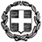 2ο ΓΥΜΝΑΣΙΟ ΑΜΑΡΟΥΣΙΟΥ                                                            ΠΡΟΣ: ΔΔΕ Β΄ΑΘΗΝΑΣ,Μεγάλου Αλεξάνδρου 125, 15125 ΜαρούσιΤηλ./Fax: 210-8027933                                                                    Τμήμα Εκδρομώνe-mail: mail@2gym-amarous.att.sch.grΘέμα: "Τρίτη Επαναπροκήρυξη εκδήλωσης ενδιαφέροντος για μετακίνηση μαθητών και καθηγητών στο εξωτερικό στο πλαίσιο εγκεκριμένου Ευρωπαϊκού Προγράμματος Erasmus+, β) συμπράξεις ευρωπαϊκών προγραμμάτων (βασική δράση ΚΑ2) " Σχετ.: "Υ.Α. 33120/ΓΔ4/28.02.2017 (ΦΕΚ 681/ τ. Β΄/06.03.2017")Η  ΔιευθύντριαΔρ. Μαρία Παζάρσκη______________________________________________________________________________Σας υπενθυμίζουμε ότι: α) η προσφορά κατατίθεται κλειστή σε έντυπη μορφή (όχι με email ή fax) στο σχολείο και β) με κάθε προσφορά κατατίθεται από το ταξιδιωτικό γραφείο απαραιτήτως και Υπεύθυνη Δήλωση ότι διαθέτει βεβαίωση συνδρομής των νόμιμων προϋποθέσεων λειτουργίας τουριστικού γραφείου, η οποία βρίσκεται σε ισχύ.ΕΛΛΗΝΙΚΗ ΔΗΜΟΚΡΑΤΙΑΥΠΟΥΡΓΕΙΟ  ΠΑΙΔΕΙΑΣ, EΡΕΥΝΑΣΚΑΙ ΘΡΗΣΚΕΥΜΑΤΩΝ- - - - -ΠΕΡΙΦΕΡΕΙΑΚΗ Δ/ΝΣΗ Π.Ε. ΚΑΙ Δ.Ε. ΑΤΤΙΚΗΣΔΙΕΥΘΥΝΣΗ ΔΕΥΤΕΡΟΒΑΘΜΙΑΣ ΕΚΠΑΙΔΕΥΣΗΣΒ΄ ΑΘΗΝΑΣΗμερομηνία 11-02-2019Αρ. Πρ. 821ΣΧΟΛΕΙΟ            2ο Γυμνάσιο Αμαρουσίου     2ΠΡΟΟΡΙΣΜΟΣ/ΟΙ-ΗΜΕΡΟΜΗΝΙΑ ΑΝΑΧΩΡΗΣΗΣ ΚΑΙ ΕΠΙΣΤΡΟΦΗΣΛάγκος (Lagos) Πορτογαλίας από 5-5-2019 έως 11-5-20193ΠΡΟΒΛΕΠΟΜΕΝΟΣ ΑΡΙΘΜΟΣ ΣΥΜΜΕΤΕΧΟΝΤΩΝ(ΜΑΘΗΤΕΣ-ΚΑΘΗΓΗΤΕΣ)Τρεις (3) συνοδοί καθηγητές (ο πρώτος ως συντονιστής και αρχηγός της μετακίνησης και μέλος της παιδαγωγικής ομάδας, ο δεύτερος και ο τρίτος ως μέλη της παιδαγωγικής ομάδας συν επτά μαθητές).Σύνολο μετακινούμενων (καθηγητών-μαθητών) δέκα (10).4ΜΕΤΑΦΟΡΙΚΟ ΜΕΣΟ/Α-ΠΡΟΣΘΕΤΕΣ ΠΡΟΔΙΑΓΡΑΦΕΣ ΠΟΥΛΜΑΝ Μεταφορά μαθητών και καθηγητών από το σχολείο προς το αεροδρόμιο "ΕΛΕΥΘΕΡΙΟΣ ΒΕΝΙΖΕΛΟΣ" και από το αεροδρόμιο "ΕΛΕΥΘΕΡΙΟΣ ΒΕΝΙΖΕΛΟΣ"  προς το σχολείο.* Οι μετακινήσεις καθηγητών-μαθητών στο εξωτερικό θα τακτοποιηθούν από τους εταίρους.   ΑΕΡΟΠΛΑΝΟ Πτήση Αθήνα – Φάρο Πορτογαλίας καιΠτήση Φάρο Πορτογαλίας - ΑθήναΓΙΑ ΤΗΝ ΑΝΑΧΩΡΗΣΗ ΜΟΝΟ ΠΤΗΣΕΙΣ ΠΟΥ Η ΑΦΙΞΗ ΤΟΥΣ ΣΤΟ ΦΑΡΟ ΕΙΝΑΙ ΠΟΛΥ ΝΩΡΙΣ ΤΟ ΑΠΟΓΕΥΜΑ.ΓΙΑ ΤΗΝ ΕΠΙΣΤΡΟΦΗ ΜΟΝΟ ΠΤΗΣΕΙΣ ΑΠΟ ΜΕΣΗΜΕΡΙ ΚΑΙ ΜΕΤΑ ΜΕ ΑΦΙΞΗ ΣΤΟ ΑΕΡΟΔΡΟΜΙΟ ΕΛΕΥΘΕΡΙΟΣ ΒΕΝΙΖΕΛΟΣ ΣΕ ΧΡΟΝΟ ΠΟΥ ΝΑ ΜΗΝ ΞΕΦΕΥΓΕΙ ΠΟΛΥ ΠΕΡΑ ΤΗΣ 12ης π.μ.ΣΕ ΠΕΡΙΠΤΩΣΗ ΠΤΗΣΕΩΝ ΜΕ ΜΕΤΕΠΙΒΙΒΑΣΗ ΘΑ ΠΡΕΠΕΙ ΝΑ ΛΗΦΘΕΙ ΥΠΟΨΗ ΟΤΙ ΠΡΟΚΕΙΤΑΙ ΓΙΑ ΜΕΤΑΚΙΝΗΣΗ ΜΑΘΗΤΩΝ ΚΑΙ ΔΕΝ ΕΝΔΕΙΚΝΥΝΤΑΙ ΠΕΡΙΠΛΟΚΕΣ ΜΕΤΕΠΙΒΙΒΑΣΕΙΣ ΟΥΤΕ ΠΤΗΣΕΙΣ ΜΕ ΠΟΛΛΕΣ ΩΡΕΣ ΑΝΑΜΟΝΗΣ ΓΙΑ ΤΗ ΜΕΤΕΠΙΒΙΒΑΣΗ.* Οι περιορισμοί στις ώρες των πτήσεων γίνονται για να υπάρχει δυνατότητα μετακίνησης και άνεση χρόνου από το αεροδρόμιο του Φάρο με τρένο για το Λάγκος και, αντίστροφα, από το Λάγκος με τρένο προς το αεροδρόμιο του Φάρο. (όχι πτήσεις charter) - Το πούλμαν να είναι πολυτελές, κλιματιζόμενο, εφοδιασμένο με ζώνες ασφαλείας, δελτίο καταλληλότητας, καλά ελαστικά, να διαθέτει γενικά όλες τις προβλεπόμενες προδιαγραφές από την ελληνική νομοθεσία και έμπειρο οδηγό με επαγγελματική άδεια.  Να υπάρχει γραπτή επιβεβαίωση κράτησης θέσεων από το επιλεγέν πρακτορείο μετά την ανάθεση. 5ΚΑΤΗΓΟΡΙΑ ΚΑΤΑΛΥΜΑΤΟΣ-ΠΡΟΣΘΕΤΕΣ ΠΡΟΔΙΑΓΡΑΦΕΣ(ΜΟΝΟΚΛΙΝΑ/ΔΙΚΛΙΝΑ/ΤΡΙΚΛΙΝΑ-ΠΡΩΙΝΟ Ή ΗΜΙΔΙΑΤΡΟΦΗ) ΓΙΑ ΤΟΥΣ ΜΑΘΗΤΕΣ Η ΦΙΛΟΞΕΝΙΑ ΘΑ ΓΙΝΕΙ ΑΠΟ ΤΟΥΣ ΕΤΑΙΡΟΥΣ ΔΙΟΡΓΑΝΩΤΕΣ ΓΙΑ ΤΟΥΣ ΚΑΘΗΓΗΤΕΣΤΑΚΤΟΠΟΙΕΙΤΑΙ ΑΠΟ ΤΟΥΣ ΕΤΑΙΡΟΥΣ ΔΙΟΡΓΑΝΩΤΕΣ 6ΛΟΙΠΕΣ ΥΠΗΡΕΣΙΕΣ (ΠΡΟΓΡΑΜΜΑ, ΠΑΡΑΚΟΛΟΥΘΗΣΗ ΕΚΔΗΛΩΣΕΩΝ, ΕΠΙΣΚΕΨΗ ΧΩΡΩΝ, ΓΕΥΜΑΤΑ κ.τ.λ.))ΚΑΛΥΜΜΕΝΟ ΑΠΟ ΤΟΥΣ ΔΙΟΡΓΑΝΩΤΕΣ7ΥΠΟΧΡΕΩΤΙΚΗ ΑΣΦΑΛΙΣΗ ΕΥΘΥΝΗΣ ΔΙΟΡΓΑΝΩΤΗ(ΜΟΝΟ ΕΑΝ ΠΡΟΚΕΙΤΑΙ ΓΙΑ ΠΟΛΥΗΜΕΡΗ ΕΚΔΡΟΜΗ)ΝΑΙ8ΠΡΟΣΘΕΤΗ ΠΡΟΑΙΡΕΤΙΚΗ ΑΣΦΑΛΙΣΗ ΚΑΛΥΨΗΣΕΞΟΔΩΝ ΣΕ ΠΕΡΙΠΤΩΣΗ ΑΤΥΧΗΜΑΤΟΣ  Ή ΑΣΘΕΝΕΙΑΣ ΝΑΙ (συμπεριλαμβανομένης και της Ασφάλισης για ιατροφαρμακευτική περίθαλψη μαθητών και καθηγητών σε όλο το ταξίδι)9ΤΕΛΙΚΗ ΣΥΝΟΛΙΚΗ ΤΙΜΗ ΟΡΓΑΝΩΜΕΝΟΥ ΤΑΞΙΔΙΟΥ(ΣΥΜΠΕΡΙΛΑΜΒΑΝΟΜΕΝΟΥ  Φ.Π.Α.)ΝΑΙ10ΕΠΙΒΑΡΥΝΣΗ ΑΝΑ ΜΑΘΗΤΗ (ΣΥΜΠΕΡΙΛΑΜΒΑΝΟΜΕΝΟΥ Φ.Π.Α.)ΝΑΙ  (η προσφορά σε ό,τι αφορά την τιμή του αεροπορικού εισιτηρίου να αναφέρεται αναλυτικά και στο κόστος των αποσκευών, δηλ. χειραποσκευή και αποσκευή, τόσο για τους μαθητές όσο και για τους καθηγητές)11ΚΑΤΑΛΗΚΤΙΚΗ ΗΜΕΡΟΜΗΝΙΑ ΚΑΙ ΩΡΑ ΥΠΟΒΟΛΗΣ ΠΡΟΣΦΟΡΑΣΔευτέρα 18 Φεβρουαρίου 2019, ώρα 12.00 μ.μ.12ΗΜΕΡΟΜΗΝΙΑ ΚΑΙ ΩΡΑ ΑΝΟΙΓΜΑΤΟΣ ΠΡΟΣΦΟΡΩΝΔευτέρα 18 Φεβρουαρίου 2019, ώρα 12.30. μ.μ.